KO Pobrđe; kat.parcela 433 i 432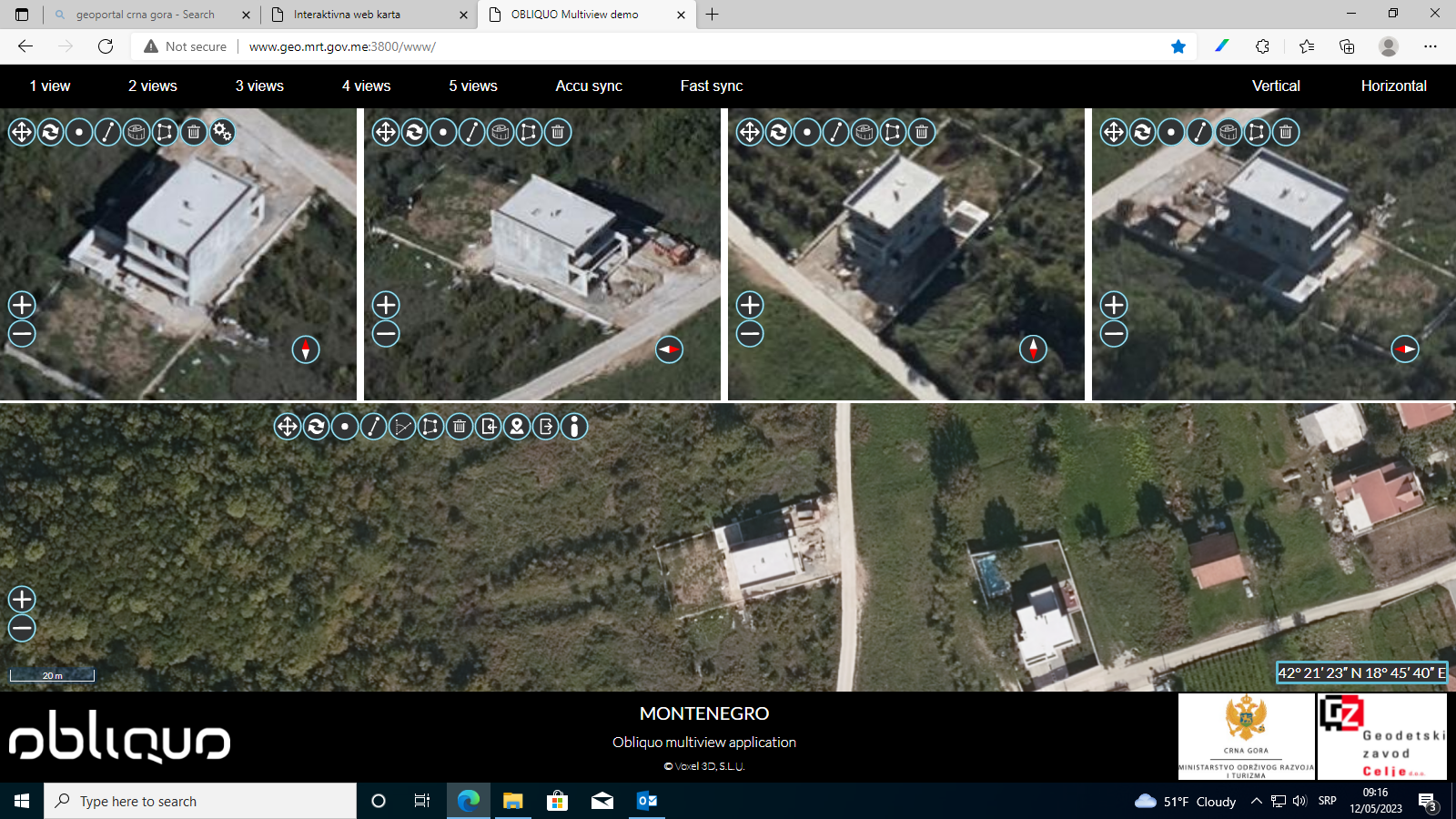 